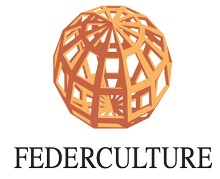 Comunicato stampaCORDOGLIO PER LA SCOMPARSA DI CARLO DE ALBERTIS, PRESIDENTE DELLA TRIENNALE DI MILANOGli Organi e il Consiglio Direttivo di Federculture partecipano con cordoglio al lutto per la scomparsa dell’ing. Carlo De Albertis, Presidente de La Triennale di Milano.Protagonista della vita imprenditoriale milanese, nella sua qualità di Presidente de La Triennale ha dato un grande contributo anche su temi sociali legati alla cultura e alle industrie creative, dando forte impulso al rilancio culturale della Fondazione impegnata su architettura e design.Roma, 5 dicembre 2016Ufficio Stampa Federculture: Flavia Camaleonte tel. +39 06 32 69 7521, mob. 331 9594871, stampa@federculture.it Federculture è  nazionale delle Aziende di Servizio Pubblico Locale, Regioni, Enti Locali, e tutti i soggetti pubblici e privati che gestiscono i servizi legati alla cultura, al turismo, allo sport e al tempo libero. Obiettivo della Federazione è valorizzare il patrimonio e le attività culturali nel Paese, e sostenere i processi di crescita economica e sociale delle realtà locali, promuovendo una gestione efficiente ed efficace di musei, teatri, biblioteche, impianti sportivi, parchi, aree archeologiche e sistemi turistici.